St Francis’  Primary School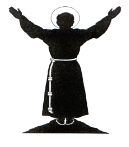 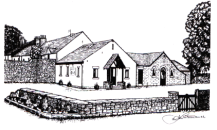 Dear Prospective Candidate,Thank you for taking the time to consider applying for the post of EYFS/Key Stage 1 teacher in our school. The post is advertised for an outstanding and inspirational teacher who will join our highly creative school team. The successful candidate will teach in a small mixed class of Reception and Year 1 children.This is a wonderful opportunity to develop your career in a small and supportive school where our children are at the heart of everything we do. We can offer you further experience in developing your teaching and learning by working with our skilled and experienced teachers in a supportive and happy school. The post advertised is for a passionate teacher who has excellent knowledge of the KS1 National Curriculum and experience of the EYFS (desirable). At St.Francis’, as a small community, we are looking for a teacher who will love and nurture our children.  We work as a team to ensure home, school and parish provide the best possible care and education for all of our children. We encourage our staff and pupils to be the best that they can be in all aspects of their lives as children of God.The successful candidate will join our enthusiastic and dedicated staff team in maintaining and enhancing the very high expectations and standards that are fundamental to our school. May I wish you every success in your application and I look forward to meeting you, should you wish to visit our school. We welcome you to visit school on Thursday 11th May at 4.00pm.Yours faithfully,Miss S.DeakinHead Teacher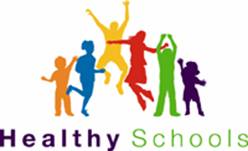 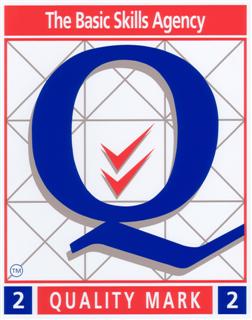 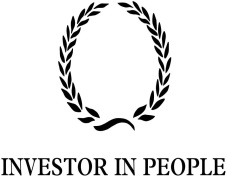 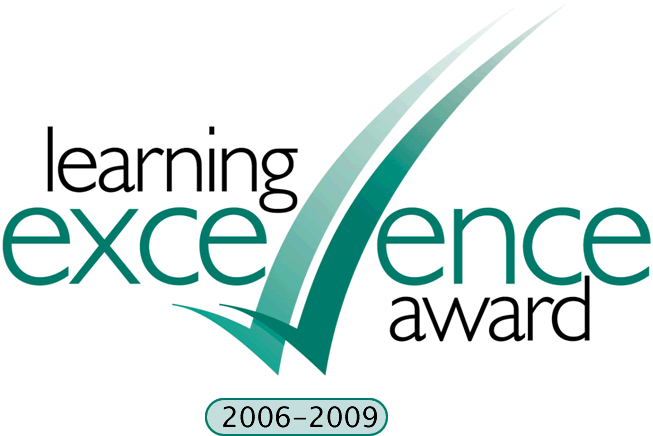 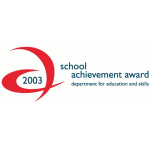 